Ročník: nultýDátum: 15.06. 2020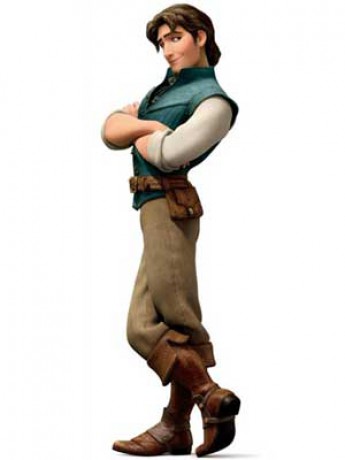 Vypočítaj. 2 + 2 =			3 – 1 =			4 – 2 =1 + 4 =			5 – 3 =			6 – 4 =3 + 3 =			6 – 5 =			5 – 2 =4 + 2 =			2 – 1 =			4 – 3 = Doplň ›, ‹, =.6		2		3	       3		         4	       5			1		6		5	       6			2	       13	         4		4	       4			2	       3    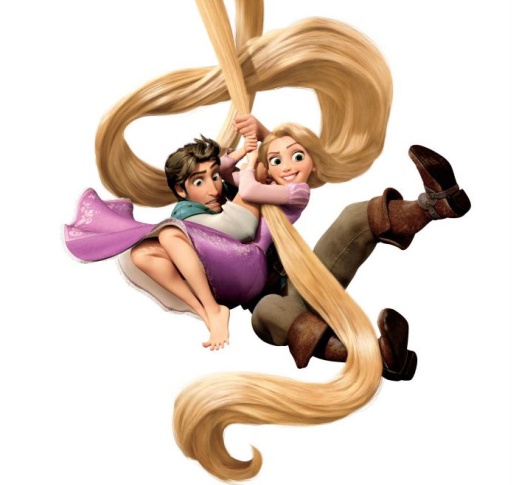 Doplň čísla a vypočítaj.    +    =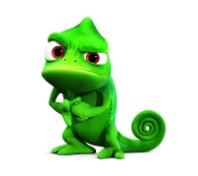 		   +                     =- =      -		     =	+=							    + 	              =